 Inbetriebsetzungsprotokoll für ÜbergabestationenInbetriebsetzungsprotokoll (Mittelspannung)(vom Kunden auszufüllen)Inbetriebsetzungsprotokoll (Mittelspannung)(vom Kunden auszufüllen)Inbetriebsetzungsprotokoll (Mittelspannung)(vom Kunden auszufüllen)Inbetriebsetzungsprotokoll (Mittelspannung)(vom Kunden auszufüllen)Inbetriebsetzungsprotokoll (Mittelspannung)(vom Kunden auszufüllen)Inbetriebsetzungsprotokoll (Mittelspannung)(vom Kunden auszufüllen)Inbetriebsetzungsprotokoll (Mittelspannung)(vom Kunden auszufüllen)Inbetriebsetzungsprotokoll (Mittelspannung)(vom Kunden auszufüllen)Inbetriebsetzungsprotokoll (Mittelspannung)(vom Kunden auszufüllen)Inbetriebsetzungsprotokoll (Mittelspannung)(vom Kunden auszufüllen)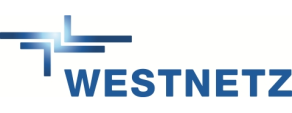 AnlagenanschriftStationsname / Feld-Nr. / Lieferstelle: Stationsname / Feld-Nr. / Lieferstelle: Stationsname / Feld-Nr. / Lieferstelle: Stationsname / Feld-Nr. / Lieferstelle: Stationsname / Feld-Nr. / Lieferstelle: Stationsname / Feld-Nr. / Lieferstelle: Stationsname / Feld-Nr. / Lieferstelle: Stationsname / Feld-Nr. / Lieferstelle: Stationsname / Feld-Nr. / Lieferstelle: Stationsname / Feld-Nr. / Lieferstelle: Stationsname / Feld-Nr. / Lieferstelle: Stationsname / Feld-Nr. / Lieferstelle: Stationsname / Feld-Nr. / Lieferstelle: Stationsname / Feld-Nr. / Lieferstelle: Stationsname / Feld-Nr. / Lieferstelle: Stationsname / Feld-Nr. / Lieferstelle: AnlagenanschriftStraße, Hausnr.:Straße, Hausnr.:Straße, Hausnr.:Straße, Hausnr.:Straße, Hausnr.:Straße, Hausnr.:Straße, Hausnr.:Straße, Hausnr.:Straße, Hausnr.:Straße, Hausnr.:Straße, Hausnr.:Straße, Hausnr.:Straße, Hausnr.:Straße, Hausnr.:Straße, Hausnr.:Straße, Hausnr.:AnlagenanschriftPLZ, Ort:  PLZ, Ort:  PLZ, Ort:  PLZ, Ort:  PLZ, Ort:  PLZ, Ort:  PLZ, Ort:  PLZ, Ort:  PLZ, Ort:  PLZ, Ort:  PLZ, Ort:  PLZ, Ort:  PLZ, Ort:  PLZ, Ort:  PLZ, Ort:  PLZ, Ort:  Anschlussnehmer (Eigentümer)Firma: Firma: Firma: Firma: Firma: Firma: Firma: Firma: Firma: Firma: Firma: Firma: Firma: Firma: Firma: Firma: Anschlussnehmer (Eigentümer)Vorname, Name:  Vorname, Name:  Vorname, Name:  Vorname, Name:  Vorname, Name:  Vorname, Name:  Vorname, Name:  Vorname, Name:  Vorname, Name:  Vorname, Name:  Vorname, Name:  Vorname, Name:  Vorname, Name:  Vorname, Name:  Vorname, Name:  Vorname, Name:  Anschlussnehmer (Eigentümer)Telefon, Email:  Telefon, Email:  Telefon, Email:  Telefon, Email:  Telefon, Email:  Telefon, Email:  Telefon, Email:  Telefon, Email:  Telefon, Email:  Telefon, Email:  Telefon, Email:  Telefon, Email:  Telefon, Email:  Telefon, Email:  Telefon, Email:  Telefon, Email:  AnlagenbetreiberVorname, Name:  Vorname, Name:  Vorname, Name:  Vorname, Name:  Vorname, Name:  Vorname, Name:  Vorname, Name:  Vorname, Name:  Vorname, Name:  Vorname, Name:  Vorname, Name:  Vorname, Name:  Vorname, Name:  Vorname, Name:  Vorname, Name:  Vorname, Name:  AnlagenbetreiberTelefon, Email:  Telefon, Email:  Telefon, Email:  Telefon, Email:  Telefon, Email:  Telefon, Email:  Telefon, Email:  Telefon, Email:  Telefon, Email:  Telefon, Email:  Telefon, Email:  Telefon, Email:  Telefon, Email:  Telefon, Email:  Telefon, Email:  Telefon, Email:  Anlagenerrichter(Elektrofachbetrieb)Firma, Ort:  Firma, Ort:  Firma, Ort:  Firma, Ort:  Firma, Ort:  Firma, Ort:  Firma, Ort:  Firma, Ort:  Firma, Ort:  Firma, Ort:  Firma, Ort:  Firma, Ort:  Firma, Ort:  Firma, Ort:  Firma, Ort:  Firma, Ort:  Anlagenerrichter(Elektrofachbetrieb)Telefon, Email:  Telefon, Email:  Telefon, Email:  Telefon, Email:  Telefon, Email:  Telefon, Email:  Telefon, Email:  Telefon, Email:  Telefon, Email:  Telefon, Email:  Telefon, Email:  Telefon, Email:  Telefon, Email:  Telefon, Email:  Telefon, Email:  Telefon, Email:  Netzform gelöscht gelöscht gelöscht gelöscht gelöscht isoliert isoliert isoliert isoliert isoliert isoliert isoliert isoliert niederohmig niederohmig niederohmigUMZ-SchutzEinstellwerte lt.VorgabePrüfwerteSchutzrelaisSchutzrelaisSchutzrelaisSchutzrelaisSchutzrelaisHersteller:  Hersteller:  Hersteller:  Hersteller:  Hersteller:  Hersteller:  Hersteller:  Hersteller:  Typ:  Typ:  Typ:  UMZ-SchutzEinstellwerte lt.VorgabePrüfwerteWandlerdatenWandlerdatenWandlerdatenWandlerdatenWandlerdatenTyp:  Typ:  Typ:  Typ:  Typ:  Typ:  Typ:  Typ:  Übersetzung:  Übersetzung:  Übersetzung:  UMZ-SchutzEinstellwerte lt.VorgabePrüfwertePrimär [A]Primär [A]Primär [A]Primär [A]Sekundär [A]Sekundär [A]Sekundär [A]Sekundär [A]Sekundär [A]Sekundär [A]Sekundär [A]Sekundär [A]Sekundär [A]Sekundär [A]ZeitZeitUMZ-SchutzEinstellwerte lt.VorgabePrüfwerteI>I>I>I>I / In =I / In =I / In =t = t = UMZ-SchutzEinstellwerte lt.VorgabePrüfwerteI>>I>>I>>I>>I / In =I / In =I / In =t =  t =  UMZ-SchutzEinstellwerte lt.VorgabePrüfwerteI>I>I>I>I / In =I / In =I / In =t =  t =  UMZ-SchutzEinstellwerte lt.VorgabePrüfwerteI>>I>>I>>I>>I / In =I / In =I / In =t =  t =  Erdschlussrich-tungserfassung [A]WandlerdatenWandlerdatenWandlerdatenWandlerdatenTyp:  Typ:  Typ:  Typ:  Typ:  Typ:  Typ:  Typ:  Übersetzung:  Übersetzung:  Übersetzung:  Übersetzung:  Erdschlussrich-tungserfassung [A]IEinstellIEinstellIPrüfIPrüf Meldung geprüft Meldung geprüft Meldung geprüft Meldung geprüftErdschlussrich-tungserfassung [A]UVerlagUVerlagUPrüfUPrüf - Verfahren - Verfahren - Verfahren - VerfahrenDokumentation(Übergabe an VNBmin. 1 Woche vor Inbetriebsetzung 
des Netzanschlusses)Aktualisierte Projektunterlagen der Übergabestation vorhandenAktualisierte Projektunterlagen der Übergabestation vorhandenAktualisierte Projektunterlagen der Übergabestation vorhandenAktualisierte Projektunterlagen der Übergabestation vorhandenAktualisierte Projektunterlagen der Übergabestation vorhandenAktualisierte Projektunterlagen der Übergabestation vorhandenAktualisierte Projektunterlagen der Übergabestation vorhandenAktualisierte Projektunterlagen der Übergabestation vorhandenAktualisierte Projektunterlagen der Übergabestation vorhandenAktualisierte Projektunterlagen der Übergabestation vorhandenAktualisierte Projektunterlagen der Übergabestation vorhandenAktualisierte Projektunterlagen der Übergabestation vorhandenAktualisierte Projektunterlagen der Übergabestation vorhandenAktualisierte Projektunterlagen der Übergabestation vorhandenAktualisierte Projektunterlagen der Übergabestation vorhandenDokumentation(Übergabe an VNBmin. 1 Woche vor Inbetriebsetzung 
des Netzanschlusses)Inbetriebsetzungsauftrag vorhanden (D.5)Inbetriebsetzungsauftrag vorhanden (D.5)Inbetriebsetzungsauftrag vorhanden (D.5)Inbetriebsetzungsauftrag vorhanden (D.5)Inbetriebsetzungsauftrag vorhanden (D.5)Inbetriebsetzungsauftrag vorhanden (D.5)Inbetriebsetzungsauftrag vorhanden (D.5)Inbetriebsetzungsauftrag vorhanden (D.5)Inbetriebsetzungsauftrag vorhanden (D.5)Inbetriebsetzungsauftrag vorhanden (D.5)Inbetriebsetzungsauftrag vorhanden (D.5)Inbetriebsetzungsauftrag vorhanden (D.5)Inbetriebsetzungsauftrag vorhanden (D.5)Inbetriebsetzungsauftrag vorhanden (D.5)Inbetriebsetzungsauftrag vorhanden (D.5)Dokumentation(Übergabe an VNBmin. 1 Woche vor Inbetriebsetzung 
des Netzanschlusses)Erdungsprotokoll vorhanden (D.6)Erdungsprotokoll vorhanden (D.6)Erdungsprotokoll vorhanden (D.6)Erdungsprotokoll vorhanden (D.6)Erdungsprotokoll vorhanden (D.6)Erdungsprotokoll vorhanden (D.6)Erdungsprotokoll vorhanden (D.6)Erdungsprotokoll vorhanden (D.6)Erdungsprotokoll vorhanden (D.6)Erdungsprotokoll vorhanden (D.6)Erdungsprotokoll vorhanden (D.6)Erdungsprotokoll vorhanden (D.6)Erdungsprotokoll vorhanden (D.6)Erdungsprotokoll vorhanden (D.6)Erdungsprotokoll vorhanden (D.6)Dokumentation(Übergabe an VNBmin. 1 Woche vor Inbetriebsetzung 
des Netzanschlusses)Beglaubigungsscheine der Wandler vorhanden (Eichscheine)Beglaubigungsscheine der Wandler vorhanden (Eichscheine)Beglaubigungsscheine der Wandler vorhanden (Eichscheine)Beglaubigungsscheine der Wandler vorhanden (Eichscheine)Beglaubigungsscheine der Wandler vorhanden (Eichscheine)Beglaubigungsscheine der Wandler vorhanden (Eichscheine)Beglaubigungsscheine der Wandler vorhanden (Eichscheine)Beglaubigungsscheine der Wandler vorhanden (Eichscheine)Beglaubigungsscheine der Wandler vorhanden (Eichscheine)Beglaubigungsscheine der Wandler vorhanden (Eichscheine)Beglaubigungsscheine der Wandler vorhanden (Eichscheine)Beglaubigungsscheine der Wandler vorhanden (Eichscheine)Beglaubigungsscheine der Wandler vorhanden (Eichscheine)Beglaubigungsscheine der Wandler vorhanden (Eichscheine)Beglaubigungsscheine der Wandler vorhanden (Eichscheine)FernsteuerungFernsteuerungerforderlich   ja    neinerforderlich   ja    neinerforderlich   ja    neinerforderlich   ja    neinerforderlich   ja    neinerforderlich   ja    neinwenn ja, geprüft (incl. Fern-AUS)wenn ja, geprüft (incl. Fern-AUS)wenn ja, geprüft (incl. Fern-AUS)wenn ja, geprüft (incl. Fern-AUS)wenn ja, geprüft (incl. Fern-AUS)wenn ja, geprüft (incl. Fern-AUS)wenn ja, geprüft (incl. Fern-AUS)wenn ja, geprüft (incl. Fern-AUS)MesswertübertragungMesswertübertragungerforderlich   ja    neinerforderlich   ja    neinerforderlich   ja    neinerforderlich   ja    neinerforderlich   ja    neinerforderlich   ja    neinwenn ja, geprüftwenn ja, geprüftwenn ja, geprüftwenn ja, geprüftwenn ja, geprüftwenn ja, geprüftwenn ja, geprüftwenn ja, geprüftAbrechnungsmessungAbrechnungsmessungVorprüfung + Inbetriebnahmeprüfung erfolgtVorprüfung + Inbetriebnahmeprüfung erfolgtVorprüfung + Inbetriebnahmeprüfung erfolgtVorprüfung + Inbetriebnahmeprüfung erfolgtVorprüfung + Inbetriebnahmeprüfung erfolgtVorprüfung + Inbetriebnahmeprüfung erfolgtVorprüfung + Inbetriebnahmeprüfung erfolgtVorprüfung + Inbetriebnahmeprüfung erfolgtVorprüfung + Inbetriebnahmeprüfung erfolgtVorprüfung + Inbetriebnahmeprüfung erfolgtVorprüfung + Inbetriebnahmeprüfung erfolgtVorprüfung + Inbetriebnahmeprüfung erfolgtVorprüfung + Inbetriebnahmeprüfung erfolgtVorprüfung + Inbetriebnahmeprüfung erfolgtBemerkungen:Bemerkungen:Bemerkungen:Bemerkungen:Bemerkungen:Bemerkungen:Bemerkungen:Bemerkungen:Bemerkungen:Bemerkungen:Bemerkungen:Bemerkungen:Bemerkungen:Bemerkungen:Bemerkungen:Bemerkungen:Bemerkungen:Die Station gilt im Sinne der zur Zeit gültigen DIN VDE Bestimmungen und der Unfallverhütungsvorschrift BGV A3 als abgeschlossene elektrische Betriebsstätte. Diese darf nur von Elektrofachkräften oder elektrisch unterwiesenen Personen betreten werden. Laien dürfen die Betriebsstätte nur in Begleitung v. g. betreten.Die Station ist nach den Bedingungen der BDEW- Richtlinie „Technische Anschlussbedingungen Mittelspannung“ und den Technischen Anschlussbedingungen des Netzbetreibers errichtet. Im Rahmen der Übergabe hat der Anlagen-errichter den Anlagenbetreiber eingewiesen und die Station gemäß BGV A3 § 3 und § 5 für betriebsbereit erklärt.Die Station gilt im Sinne der zur Zeit gültigen DIN VDE Bestimmungen und der Unfallverhütungsvorschrift BGV A3 als abgeschlossene elektrische Betriebsstätte. Diese darf nur von Elektrofachkräften oder elektrisch unterwiesenen Personen betreten werden. Laien dürfen die Betriebsstätte nur in Begleitung v. g. betreten.Die Station ist nach den Bedingungen der BDEW- Richtlinie „Technische Anschlussbedingungen Mittelspannung“ und den Technischen Anschlussbedingungen des Netzbetreibers errichtet. Im Rahmen der Übergabe hat der Anlagen-errichter den Anlagenbetreiber eingewiesen und die Station gemäß BGV A3 § 3 und § 5 für betriebsbereit erklärt.Die Station gilt im Sinne der zur Zeit gültigen DIN VDE Bestimmungen und der Unfallverhütungsvorschrift BGV A3 als abgeschlossene elektrische Betriebsstätte. Diese darf nur von Elektrofachkräften oder elektrisch unterwiesenen Personen betreten werden. Laien dürfen die Betriebsstätte nur in Begleitung v. g. betreten.Die Station ist nach den Bedingungen der BDEW- Richtlinie „Technische Anschlussbedingungen Mittelspannung“ und den Technischen Anschlussbedingungen des Netzbetreibers errichtet. Im Rahmen der Übergabe hat der Anlagen-errichter den Anlagenbetreiber eingewiesen und die Station gemäß BGV A3 § 3 und § 5 für betriebsbereit erklärt.Die Station gilt im Sinne der zur Zeit gültigen DIN VDE Bestimmungen und der Unfallverhütungsvorschrift BGV A3 als abgeschlossene elektrische Betriebsstätte. Diese darf nur von Elektrofachkräften oder elektrisch unterwiesenen Personen betreten werden. Laien dürfen die Betriebsstätte nur in Begleitung v. g. betreten.Die Station ist nach den Bedingungen der BDEW- Richtlinie „Technische Anschlussbedingungen Mittelspannung“ und den Technischen Anschlussbedingungen des Netzbetreibers errichtet. Im Rahmen der Übergabe hat der Anlagen-errichter den Anlagenbetreiber eingewiesen und die Station gemäß BGV A3 § 3 und § 5 für betriebsbereit erklärt.Die Station gilt im Sinne der zur Zeit gültigen DIN VDE Bestimmungen und der Unfallverhütungsvorschrift BGV A3 als abgeschlossene elektrische Betriebsstätte. Diese darf nur von Elektrofachkräften oder elektrisch unterwiesenen Personen betreten werden. Laien dürfen die Betriebsstätte nur in Begleitung v. g. betreten.Die Station ist nach den Bedingungen der BDEW- Richtlinie „Technische Anschlussbedingungen Mittelspannung“ und den Technischen Anschlussbedingungen des Netzbetreibers errichtet. Im Rahmen der Übergabe hat der Anlagen-errichter den Anlagenbetreiber eingewiesen und die Station gemäß BGV A3 § 3 und § 5 für betriebsbereit erklärt.Die Station gilt im Sinne der zur Zeit gültigen DIN VDE Bestimmungen und der Unfallverhütungsvorschrift BGV A3 als abgeschlossene elektrische Betriebsstätte. Diese darf nur von Elektrofachkräften oder elektrisch unterwiesenen Personen betreten werden. Laien dürfen die Betriebsstätte nur in Begleitung v. g. betreten.Die Station ist nach den Bedingungen der BDEW- Richtlinie „Technische Anschlussbedingungen Mittelspannung“ und den Technischen Anschlussbedingungen des Netzbetreibers errichtet. Im Rahmen der Übergabe hat der Anlagen-errichter den Anlagenbetreiber eingewiesen und die Station gemäß BGV A3 § 3 und § 5 für betriebsbereit erklärt.Die Station gilt im Sinne der zur Zeit gültigen DIN VDE Bestimmungen und der Unfallverhütungsvorschrift BGV A3 als abgeschlossene elektrische Betriebsstätte. Diese darf nur von Elektrofachkräften oder elektrisch unterwiesenen Personen betreten werden. Laien dürfen die Betriebsstätte nur in Begleitung v. g. betreten.Die Station ist nach den Bedingungen der BDEW- Richtlinie „Technische Anschlussbedingungen Mittelspannung“ und den Technischen Anschlussbedingungen des Netzbetreibers errichtet. Im Rahmen der Übergabe hat der Anlagen-errichter den Anlagenbetreiber eingewiesen und die Station gemäß BGV A3 § 3 und § 5 für betriebsbereit erklärt.Die Station gilt im Sinne der zur Zeit gültigen DIN VDE Bestimmungen und der Unfallverhütungsvorschrift BGV A3 als abgeschlossene elektrische Betriebsstätte. Diese darf nur von Elektrofachkräften oder elektrisch unterwiesenen Personen betreten werden. Laien dürfen die Betriebsstätte nur in Begleitung v. g. betreten.Die Station ist nach den Bedingungen der BDEW- Richtlinie „Technische Anschlussbedingungen Mittelspannung“ und den Technischen Anschlussbedingungen des Netzbetreibers errichtet. Im Rahmen der Übergabe hat der Anlagen-errichter den Anlagenbetreiber eingewiesen und die Station gemäß BGV A3 § 3 und § 5 für betriebsbereit erklärt.Die Station gilt im Sinne der zur Zeit gültigen DIN VDE Bestimmungen und der Unfallverhütungsvorschrift BGV A3 als abgeschlossene elektrische Betriebsstätte. Diese darf nur von Elektrofachkräften oder elektrisch unterwiesenen Personen betreten werden. Laien dürfen die Betriebsstätte nur in Begleitung v. g. betreten.Die Station ist nach den Bedingungen der BDEW- Richtlinie „Technische Anschlussbedingungen Mittelspannung“ und den Technischen Anschlussbedingungen des Netzbetreibers errichtet. Im Rahmen der Übergabe hat der Anlagen-errichter den Anlagenbetreiber eingewiesen und die Station gemäß BGV A3 § 3 und § 5 für betriebsbereit erklärt.Die Station gilt im Sinne der zur Zeit gültigen DIN VDE Bestimmungen und der Unfallverhütungsvorschrift BGV A3 als abgeschlossene elektrische Betriebsstätte. Diese darf nur von Elektrofachkräften oder elektrisch unterwiesenen Personen betreten werden. Laien dürfen die Betriebsstätte nur in Begleitung v. g. betreten.Die Station ist nach den Bedingungen der BDEW- Richtlinie „Technische Anschlussbedingungen Mittelspannung“ und den Technischen Anschlussbedingungen des Netzbetreibers errichtet. Im Rahmen der Übergabe hat der Anlagen-errichter den Anlagenbetreiber eingewiesen und die Station gemäß BGV A3 § 3 und § 5 für betriebsbereit erklärt.Die Station gilt im Sinne der zur Zeit gültigen DIN VDE Bestimmungen und der Unfallverhütungsvorschrift BGV A3 als abgeschlossene elektrische Betriebsstätte. Diese darf nur von Elektrofachkräften oder elektrisch unterwiesenen Personen betreten werden. Laien dürfen die Betriebsstätte nur in Begleitung v. g. betreten.Die Station ist nach den Bedingungen der BDEW- Richtlinie „Technische Anschlussbedingungen Mittelspannung“ und den Technischen Anschlussbedingungen des Netzbetreibers errichtet. Im Rahmen der Übergabe hat der Anlagen-errichter den Anlagenbetreiber eingewiesen und die Station gemäß BGV A3 § 3 und § 5 für betriebsbereit erklärt.Die Station gilt im Sinne der zur Zeit gültigen DIN VDE Bestimmungen und der Unfallverhütungsvorschrift BGV A3 als abgeschlossene elektrische Betriebsstätte. Diese darf nur von Elektrofachkräften oder elektrisch unterwiesenen Personen betreten werden. Laien dürfen die Betriebsstätte nur in Begleitung v. g. betreten.Die Station ist nach den Bedingungen der BDEW- Richtlinie „Technische Anschlussbedingungen Mittelspannung“ und den Technischen Anschlussbedingungen des Netzbetreibers errichtet. Im Rahmen der Übergabe hat der Anlagen-errichter den Anlagenbetreiber eingewiesen und die Station gemäß BGV A3 § 3 und § 5 für betriebsbereit erklärt.Die Station gilt im Sinne der zur Zeit gültigen DIN VDE Bestimmungen und der Unfallverhütungsvorschrift BGV A3 als abgeschlossene elektrische Betriebsstätte. Diese darf nur von Elektrofachkräften oder elektrisch unterwiesenen Personen betreten werden. Laien dürfen die Betriebsstätte nur in Begleitung v. g. betreten.Die Station ist nach den Bedingungen der BDEW- Richtlinie „Technische Anschlussbedingungen Mittelspannung“ und den Technischen Anschlussbedingungen des Netzbetreibers errichtet. Im Rahmen der Übergabe hat der Anlagen-errichter den Anlagenbetreiber eingewiesen und die Station gemäß BGV A3 § 3 und § 5 für betriebsbereit erklärt.Die Station gilt im Sinne der zur Zeit gültigen DIN VDE Bestimmungen und der Unfallverhütungsvorschrift BGV A3 als abgeschlossene elektrische Betriebsstätte. Diese darf nur von Elektrofachkräften oder elektrisch unterwiesenen Personen betreten werden. Laien dürfen die Betriebsstätte nur in Begleitung v. g. betreten.Die Station ist nach den Bedingungen der BDEW- Richtlinie „Technische Anschlussbedingungen Mittelspannung“ und den Technischen Anschlussbedingungen des Netzbetreibers errichtet. Im Rahmen der Übergabe hat der Anlagen-errichter den Anlagenbetreiber eingewiesen und die Station gemäß BGV A3 § 3 und § 5 für betriebsbereit erklärt.Die Station gilt im Sinne der zur Zeit gültigen DIN VDE Bestimmungen und der Unfallverhütungsvorschrift BGV A3 als abgeschlossene elektrische Betriebsstätte. Diese darf nur von Elektrofachkräften oder elektrisch unterwiesenen Personen betreten werden. Laien dürfen die Betriebsstätte nur in Begleitung v. g. betreten.Die Station ist nach den Bedingungen der BDEW- Richtlinie „Technische Anschlussbedingungen Mittelspannung“ und den Technischen Anschlussbedingungen des Netzbetreibers errichtet. Im Rahmen der Übergabe hat der Anlagen-errichter den Anlagenbetreiber eingewiesen und die Station gemäß BGV A3 § 3 und § 5 für betriebsbereit erklärt.Die Station gilt im Sinne der zur Zeit gültigen DIN VDE Bestimmungen und der Unfallverhütungsvorschrift BGV A3 als abgeschlossene elektrische Betriebsstätte. Diese darf nur von Elektrofachkräften oder elektrisch unterwiesenen Personen betreten werden. Laien dürfen die Betriebsstätte nur in Begleitung v. g. betreten.Die Station ist nach den Bedingungen der BDEW- Richtlinie „Technische Anschlussbedingungen Mittelspannung“ und den Technischen Anschlussbedingungen des Netzbetreibers errichtet. Im Rahmen der Übergabe hat der Anlagen-errichter den Anlagenbetreiber eingewiesen und die Station gemäß BGV A3 § 3 und § 5 für betriebsbereit erklärt.Die Station gilt im Sinne der zur Zeit gültigen DIN VDE Bestimmungen und der Unfallverhütungsvorschrift BGV A3 als abgeschlossene elektrische Betriebsstätte. Diese darf nur von Elektrofachkräften oder elektrisch unterwiesenen Personen betreten werden. Laien dürfen die Betriebsstätte nur in Begleitung v. g. betreten.Die Station ist nach den Bedingungen der BDEW- Richtlinie „Technische Anschlussbedingungen Mittelspannung“ und den Technischen Anschlussbedingungen des Netzbetreibers errichtet. Im Rahmen der Übergabe hat der Anlagen-errichter den Anlagenbetreiber eingewiesen und die Station gemäß BGV A3 § 3 und § 5 für betriebsbereit erklärt.Ort, DatumOrt, DatumOrt, DatumOrt, DatumAnlagenbetreiberAnlagenbetreiberAnlagenbetreiberAnlagenbetreiberAnlagenbetreiberAnlagenbetreiberAnlagenbetreiberAnlagenerrichterAnlagenerrichterAnlagenerrichterAnlagenerrichterAnlagenerrichterAnlagenerrichterDie Anschaltung der Übergabestation an das Mittelspannungsnetz erfolgte am:  Die Anschaltung der Übergabestation an das Mittelspannungsnetz erfolgte am:  Die Anschaltung der Übergabestation an das Mittelspannungsnetz erfolgte am:  Die Anschaltung der Übergabestation an das Mittelspannungsnetz erfolgte am:  Die Anschaltung der Übergabestation an das Mittelspannungsnetz erfolgte am:  Die Anschaltung der Übergabestation an das Mittelspannungsnetz erfolgte am:  Die Anschaltung der Übergabestation an das Mittelspannungsnetz erfolgte am:  Die Anschaltung der Übergabestation an das Mittelspannungsnetz erfolgte am:  Die Anschaltung der Übergabestation an das Mittelspannungsnetz erfolgte am:  Die Anschaltung der Übergabestation an das Mittelspannungsnetz erfolgte am:  Die Anschaltung der Übergabestation an das Mittelspannungsnetz erfolgte am:  Die Anschaltung der Übergabestation an das Mittelspannungsnetz erfolgte am:  Die Anschaltung der Übergabestation an das Mittelspannungsnetz erfolgte am:  Die Anschaltung der Übergabestation an das Mittelspannungsnetz erfolgte am:  Die Anschaltung der Übergabestation an das Mittelspannungsnetz erfolgte am:  Die Anschaltung der Übergabestation an das Mittelspannungsnetz erfolgte am:  Die Anschaltung der Übergabestation an das Mittelspannungsnetz erfolgte am:  Ort, DatumOrt, DatumOrt, DatumOrt, DatumAnlagenbetreiberAnlagenbetreiberAnlagenbetreiberAnlagenbetreiberAnlagenbetreiberAnlagenbetreiberAnlagenbetreiberNetzbetriebNetzbetriebNetzbetriebNetzbetriebNetzbetriebNetzbetrieb